Publicado en Santa Cruz de Tenerife el 22/01/2018 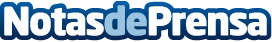 Franquicias.es explica las claves para financiar una franquiciaEl portal Franquicias.es explica cómo conseguir la financiación necesaria para cubrir los costes de emprender en franquiciaDatos de contacto:Franquicias.es648 867 369Nota de prensa publicada en: https://www.notasdeprensa.es/franquicias-es-explica-las-claves-para_1 Categorias: Franquicias Finanzas Emprendedores Recursos humanos http://www.notasdeprensa.es